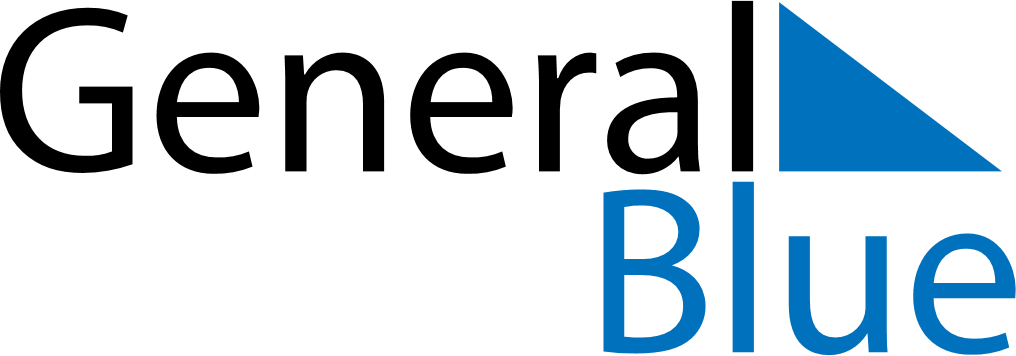 June 2024June 2024June 2024June 2024June 2024June 2024June 2024Rock Springs, Wyoming, United StatesRock Springs, Wyoming, United StatesRock Springs, Wyoming, United StatesRock Springs, Wyoming, United StatesRock Springs, Wyoming, United StatesRock Springs, Wyoming, United StatesRock Springs, Wyoming, United StatesSundayMondayMondayTuesdayWednesdayThursdayFridaySaturday1Sunrise: 5:45 AMSunset: 8:44 PMDaylight: 14 hours and 59 minutes.23345678Sunrise: 5:44 AMSunset: 8:45 PMDaylight: 15 hours and 0 minutes.Sunrise: 5:44 AMSunset: 8:45 PMDaylight: 15 hours and 1 minute.Sunrise: 5:44 AMSunset: 8:45 PMDaylight: 15 hours and 1 minute.Sunrise: 5:43 AMSunset: 8:46 PMDaylight: 15 hours and 2 minutes.Sunrise: 5:43 AMSunset: 8:47 PMDaylight: 15 hours and 3 minutes.Sunrise: 5:43 AMSunset: 8:47 PMDaylight: 15 hours and 4 minutes.Sunrise: 5:42 AMSunset: 8:48 PMDaylight: 15 hours and 5 minutes.Sunrise: 5:42 AMSunset: 8:49 PMDaylight: 15 hours and 6 minutes.910101112131415Sunrise: 5:42 AMSunset: 8:49 PMDaylight: 15 hours and 7 minutes.Sunrise: 5:42 AMSunset: 8:50 PMDaylight: 15 hours and 7 minutes.Sunrise: 5:42 AMSunset: 8:50 PMDaylight: 15 hours and 7 minutes.Sunrise: 5:42 AMSunset: 8:50 PMDaylight: 15 hours and 8 minutes.Sunrise: 5:42 AMSunset: 8:51 PMDaylight: 15 hours and 9 minutes.Sunrise: 5:42 AMSunset: 8:51 PMDaylight: 15 hours and 9 minutes.Sunrise: 5:42 AMSunset: 8:52 PMDaylight: 15 hours and 10 minutes.Sunrise: 5:42 AMSunset: 8:52 PMDaylight: 15 hours and 10 minutes.1617171819202122Sunrise: 5:42 AMSunset: 8:52 PMDaylight: 15 hours and 10 minutes.Sunrise: 5:42 AMSunset: 8:53 PMDaylight: 15 hours and 11 minutes.Sunrise: 5:42 AMSunset: 8:53 PMDaylight: 15 hours and 11 minutes.Sunrise: 5:42 AMSunset: 8:53 PMDaylight: 15 hours and 11 minutes.Sunrise: 5:42 AMSunset: 8:53 PMDaylight: 15 hours and 11 minutes.Sunrise: 5:42 AMSunset: 8:54 PMDaylight: 15 hours and 11 minutes.Sunrise: 5:42 AMSunset: 8:54 PMDaylight: 15 hours and 11 minutes.Sunrise: 5:43 AMSunset: 8:54 PMDaylight: 15 hours and 11 minutes.2324242526272829Sunrise: 5:43 AMSunset: 8:54 PMDaylight: 15 hours and 11 minutes.Sunrise: 5:43 AMSunset: 8:54 PMDaylight: 15 hours and 11 minutes.Sunrise: 5:43 AMSunset: 8:54 PMDaylight: 15 hours and 11 minutes.Sunrise: 5:43 AMSunset: 8:55 PMDaylight: 15 hours and 11 minutes.Sunrise: 5:44 AMSunset: 8:55 PMDaylight: 15 hours and 10 minutes.Sunrise: 5:44 AMSunset: 8:55 PMDaylight: 15 hours and 10 minutes.Sunrise: 5:45 AMSunset: 8:55 PMDaylight: 15 hours and 9 minutes.Sunrise: 5:45 AMSunset: 8:55 PMDaylight: 15 hours and 9 minutes.30Sunrise: 5:46 AMSunset: 8:54 PMDaylight: 15 hours and 8 minutes.